Application FormPlease read the job profile, person specification and other supporting documents before completing this form usingBlack Ink and Block Letters (refer to guidance notes).Return completed form to: Hawley Primary School, London, NW1 8RP  via admin@hawley.camden.sch.uk Post applied for:                                                                                                          CONFIDENTIAL PART A: PERSONAL DETAILS (use block letters) Last name:        	                                                            First name:                                                                       Title: Address:                                                                             					 National Insurance No.                								         					                   To be completed only if applying for a teaching post: Home telephone no:                                                                 	         		Teacher Reference No.(DfE): Daytime telephone no:                                                                                     	Date of recognition as a Qualified Teacher:Mobile telephone no:                                                                                     	Country of Qualification:E-mail:    					                                                            			 Do you currently have the right to live and work in the UK?   Yes 	No Are you a United Kingdom (UK), European Community (EC) or European Economic Area (EEA) National?  Yes 	No If NoPlease tell us below which category relates to your current immigration status including expiry date if applicable:Tier 1/Tier 2/Tier 3/Tier 4/Tier 5/Residence/Multi/Asylum/Ancestry/Partner/Settlement/Indefinite Leave to Remain/EEA Family Permit/Other.Are there any restrictions on your ability to work in the UK?  Yes 	No  If you have answered Yes to the above questions, please confirm what type of visa/permit/status you hold to work in the UK? .  If you hold a visa or other permissions entitling you to work in the UK, when does it expire?PART B: PRESENT OR MOST RECENT POSTName and address of present or most recent employer:	                 	     			     	Date started:                                                                                                                               	Until:  Job Title:    	Post held: Telephone No.	                                                                  				    Present scale point and salary:
Summary of main responsibilities and duties: PART C: REFERENCES If you are shortlisted referees will be contacted, please could you provide references that cover the last 3 years. Any offer made will be subject to these references being satisfactory. You will need to ensure you provide full contact details of your current/last employer as well as if you have been in full time education or taken up any voluntary work paid or unpaid during this period.Name: 																		     Name: Job Title: 																	     Job Title: Address: 																	     Address:Telephone no: 																     Telephone no: Fax no:																		     Fax no: E-mail address:  															     E-mail address: Employment dates from: 					to:								     Employment dates from:      					to:Please use a separate sheet if necessary.PART D: EXPERIENCE, RELATIVE SKILLS AND FURTHER INFORMATION Please submit your supporting statement on a separate sheet, within the specified length. Please do not submit a job history or a curriculum vitae. The criteria against which you will be assessed are set out in the person specification. You should provide evidence that you possess the skills, competences and experience required, preferably by giving specific examples. You should include skills and experience gained outside paid work, through training and your personal interests. PART E: PREVIOUS EMPLOYMENT/CAREER HISTORY Hawley Primary School is fully committed to safeguarding and all employees have a responsibility for the well being of children and young people. It is essential to include details of ALL employment, including any breaks in employment history and the reason for the break.  References may be sought from your previous employers. Please complete this section fully, putting your most recent employment first on page 1 above and then continuing in reverse chronology below completing all columns. From						To						    Job Title, brief description of duties & scale of position held	    Reason for leavingEmployer’s name and AddressFull-                   Part-					time			 time                            From						To						    Job Title, brief description of duties & scale of position held	    Reason for leavingEmployer’s name and AddressFull-                   Part-					time			 time                           Please continue on a separate sheet if necessary.PART F: EDUCATION AND QUALIFICATIONS     please enter details of courses attended and examination resultsName of school and location							      From				         To						Examination results – subject, level & gradeUniversity/College and location							      From				         To						Qualification gained – subject, level & gradeOther courses or qualifications undertaken/attended, including short in-service training in the last 3 yearsEstablishment										      From				         To						Course title and result (if appropriate)Membership of professional bodiesPART G: RELATIVES/OTHER INTERESTS Canvassing of Councilors, officers or Governors in relation to this appointment will disqualify you.Are you related to a councilor or employee of the Council or Governor of this school?             						           Yes		   No  If Yes, give brief detailsIf appointed, do you have any business/financial interests that might conflict with theDuties/responsibilities of this post?													             						           Yes		   No  If Yes, give brief detailsPART H:  DISCLOSURE OF CRIMINAL BACKGROUND Criminal record disclosure for safeguarding roles with Regulated Activity 
The amendments to the Exceptions Order 1975 (2013) provide that certain spent convictions and cautions are 'protected' and are not subject to disclosure by the applicant to the prospective employer and should not be taken into account by the prospective employer during the recruitment process.Guidance and criteria on the filtering of these cautions and convictions can be found at the Disclosure and Barring Service website: www.gov.uk/government/organisations/disclosure-and-barring-service/series/dbs-filtering-guidance  
Before answering the question below you will need to visit the website above, (or contact the DBS on 0870 90 90 811), to determine whether or not there are matters you may need to disclose. 
Do you appear on a barred list prohibiting you from working with children or vulnerable adults?

      Children barred list                         																					    Yes   	   No      Vulnerable Adults barred list                         																			    Yes   	   No

Do you have any unspent or spent criminal convictions, cautions, reprimands and final warnings or 
outstanding criminal charges against you?           																	    Yes   	   No
Have you ever been known by any other names? If yes, you must complete the full name(s): 
Surname:Forenames:

From:                                                     To:                                                          (please specify)NOTE: You will also be asked to give full details of any previous names you have held when you complete a DBS application if you are the successful applicant.  This will be in compliance with the DBS Code of Practice.

If you are offered a post it will be on a conditional basis, subject to a satisfactory DBS disclosure.Withholding criminal record information may lead to the withdrawal of an offer of employment or, if following appointment, to disciplinary action which may result in dismissalPART I:  PREVENTION AND DETECTION OF FRAUD The Governing Body/School/Local Authority is under a duty to protect the public funds. We may use the information provided on this form for the prevention and detection of fraud. We may also share this information with other bodies administering public funds solely for these purposes. PART J:  SALARY ASSESSMENT IN PRESENT OR MOST RECENT POST To be completed ONLY if applying for a teaching post: Please enter below details of your current salary:   Scale/Point/Range					  Value £ Teacher Pay Scale (Main, Upper Pay Range Unqualified, Leading Practitioner,  Leadership,  Other – please specify) Teaching & Learning Responsibility (TLR) value (if any) Any other allowances, please specify Any other Pay Scale, please specify TOTAL SALARY 																							    £ PART K:  DECLARATION Please complete the following declaration and sign in the appropriate place below.  If this declaration is not completed and signed with copies of relevant documentation, your application will not be considered. Providing false information or knowingly omitting or concealing any relevant fact about your eligibility for employment will result in your name being withdrawn from the list of candidates.  If such a discovery is made after you have been appointed, then you will be liable to be summarily dismissed. If appointed you will be asked to provide an original birth certificate or passport, and proof of professional qualifications.I hereby certify that all the information given by me on this form is correct to the best of my knowledge, that all questions relating to me have been accurately and fully answered and that I possess all the qualifications which I claim to hold. I enclose my supporting statement.Signature:    																							 Date:GUIDANCE ON HOW TO FILL IN THIS APPLICATION FORMChecklist Complete all sections of the form Previous Employment/Career History: You must give your full employment history; paid or unpaid and explain any gaps in employment Education Qualifications & Training: Please list these and record any membership of professional bodies. Please note that if you are appointed we will need to see your original qualification certificates. Personal statement: Choose those areas of your abilities, skills and experience that are relevant to the job you are applying for. Remind yourself of qualities and skills you may take for granted. Remember, as well as telling us about paid work you have done, you should also consider other experience you may have. This might include experience gained at home, in the community or through voluntary, leisure or college activities. Please restrict your Personal Statement to no more than 2-sides of A4. If you consider yourself to be disabled, you are encouraged to declare your disability when applying for a job. We are positive about employing disabled people within the physical restraints of the building. References 
It is our policy to approach current employers, whether or not you name them as a referee. We also approach additional previous employers where necessary. If it is your wish that we do not contact your referees before interview, please indicate this on the form. References will not be accepted from relatives or people writing solely in the capacity of friends. Prevention of illegal working 
Under Section 8 of the Asylum and Immigration Act 1996, it is a criminal offence for an employer to employ a person who is subject to immigration control (i.e. a person who requires leave to enter / remain in the UK) unless he or she is entitled to be employed in the UK. We ask all shortlisted candidates to provide evidence at interview that they are entitled to work in the . Rehabilitation of Offenders Act 1974 
All school based posts are exempt from the Act. You must advise us of any conviction you have had in the past. Please submit with your application form details of the conviction(s) or offence(s) in a sealed envelope marked ‘private and confidential’ with your name and the title of the job for which you are applying. The envelope will be opened by the Head only. Failure to disclose any conviction(s) for an exempt post, whether spent or not, may lead to the withdrawal of the offer of employment. If you declare that you have a criminal record this will be assessed in relation to the tasks you will be required to perform and the circumstances in which the work is to be carried out. Disclosure and Barring Service (DBS Checks) 
We use the DBS to assess the suitability of applicants for positions of trust and fully comply with the DRB’s Code of Practice. We undertake to treat all applicants fairly and not to discriminate unfairly against anyone who is the subject of a Disclosure on the basis of convictions or other information revealed. DBS checks are required for all staff. A criminal record will not necessarily be a bar to your appointment. Full details of the DBS can be obtained from www.gov.uk/disclosure-barring-service-check or by telephoning 0870 90 90 811. We comply with the requirement of the DBS in relation to secure storage and handling of data.VALUING DIVERSITY IN EMPLOYMENT The Governing Body/School/Local Authority is committed to equality and diversity in employment. In order to monitor and ensure the effectiveness of this, all applicants are asked to provide the following information. Any information given will be treated in the strictest confidence, and will be used solely for the purposes of monitoring. This part of the form will be separated from the rest of your Application Form upon receipt and will not be considered as part of the short listing or appointment process. Last															First	  												      Title:Name:															name:Mixed: White and AfricanWhite and AsianWhite and Any other MixedBackgroundPlease specify:Asian:BangladeshiIndianPakistaniAny other AsianBackgroundPlease specify:Black:African CongaleseAfrican NigerianAfrican SomalianBlack CaribbeanAny other AfricanBackgroundPlease specify:Any other BlackBackgroundPlease specify:Chinese or other ethnic group:ChineseAny other GroupPlease specify:What is your gender?: Please tick (✔):  						Female  	    MaleWhat is your date of birth? Disability:      Under the terms of the Disability Discrimination Act 1995 ‘a person has a disability if he/she has a physical or mental impairment which has a substantial and long-term adverse effect on his/her ability to carry out normal day to day activities’. Individuals with the following conditions can now automatically be classified as having a disability: HIV, cancer, multiple sclerosis, severe disfigurements, certified blindness or partial sightedness.Do you consider yourself to have a disability as defined above? Please tick (✔): 			Yes		    NoWhat is your ethnic group? Please tick (✔):Our ethnic background describes how we think of ourselves. Ethnic background is not the same as nationality or country of birth. The groups listed below reflect the largest ethnic groups in . You are asked to choose the ethnic group that is closest to how you see yourself or specify an alternate background. White:Albanian (excluding Kosovan)Greek or Greek CypriotKosovanTurkish or Turkish CypriotWhite BritishWhite IrishAny other WhiteBackgroundPlease specify: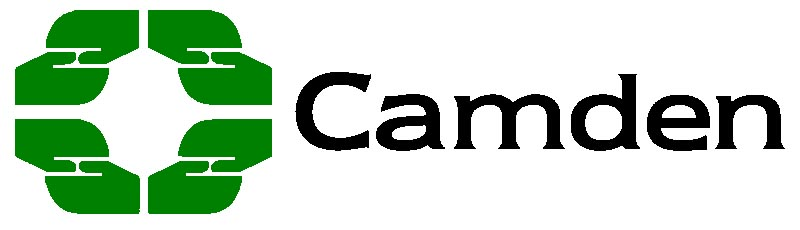 